ОБЩИНА  КРИВОДОЛ 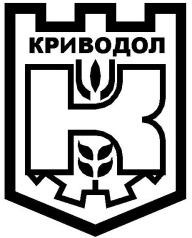 ОБЛАСТ  ВРАЦАОБЩИНСКА ПРОГРАМА ЗА ЗАКРИЛА НА ДЕТЕТО – 2016 г.	Общинската програма за закрила на детето е разработена в съответствие с националните и международни стандарти - Конвенцията за правата на детето на ООН, Закон за закрила на детето, Национална програма за закрила на детето, на база приоритетите, заложени в Стратегията за развитието на социалните услуги в Община Криводол 2011-2015 г.	Общинската програма документира волята и готовността на институциите в общината за повишаване качеството на живот на децата.	Съгласно чл. 2 от Закона за закрила на детето дете е всяко физическо лице до навършването на 18 години.Закрилата на детето се основава на следните принципи:зачитане и уважение на личността на детето;отглеждане на детето в семейна среда;осигуряване най-добрия интерес на детето;специална закрила на дете в риск;насърчаване на доброволното участие в дейностите по закрилата на детето;подбор на лицата, пряко ангажирани в дейностите по закрила на детето,съобразно техните личностни и социални качества и грижа за тяхната професионална квалификация;временен характер на ограничителните мерки;незабавност на действията по закрила на детето;грижа в съответствие с потребностите на детето;осигуряване развитието на дете с изявени дарби;насърчаване на отговорното родителство;подкрепа на семейството;превантивни мерки за сигурност и закрила на детето;контрол по ефективността на предприетите мерки.	Повишаването на благосъстоянието на децата в община Криводол изисква утвърждаване на разбирането и подхода към правата на детето като правомощия и задължения на всички структури, органи и институции, имащи отношение към детето и неговото семейство на местно ниво и целенасочена работа във всички основни области- образование, здравеопазване, спорт и свободно време, културни дейности, социални дейности, подкрепа на децата и семействата, обществена среда и сигурност.Основни приоритети:1. Социална политика. Намаляване броя на децата, отглеждани в специализираните институции, чрез създаване на условия за задоволяване на потребностите от социални услуги за всички  групи деца в риск в общността.2. Здравеопазване. Подобряване здравето на децата.3. Образование. Осигуряване на равен достъп до качествена предучилищна подготовка и училищно образование на всички деца.4. Повишаване на ефективността на мерките за защита на децата от насилие, злоупотреба и други форми на експлоатация .5. Намаляване броя на децата жертви на пътно – транспортни произшествия.6. Спорт, култура, свободно време и развитие  на способностите.	Дейностите, включени в програмата са съобразени с потребностите за грижата за децата в Община Криводол и са предложени от широк кръг заинтересовани институции, работещи за осигуряване на израстването, развитието и безопасността на децата. Заложени са реално изпълними дейности, които да спомогнат за развитието на политиките за детето в отделните сектори и за постигане на по-ефективна защита и гаранции на основните права на децата от общината във всички сфери на обществения живот.Общинската програма за закрила на детето в Община Криводол за 2016 г. е утвърдена от Общински съвет Криводол на заседание, проведено на 31.03.2016 г. (Решение № 60  по Протокол № 10/2016 г.)Общинската програма за закрила на детето в община Криводол  за 2016 г. е отворен и гъвкав документ, подлежащ на промяна, допълване и усъвършенстване, в отговор на възникнали нови потребности и в съответствие с променящите се условия, нормативна база и икономическа среда.Приоритетна област 1: Намаляване броя на децата, отглеждани в специализираните институции чрез създаване на условия за задоволяване на потребностите от социални услуги за всички  групи деца в риск в общността.Приоритетна област 1: Намаляване броя на децата, отглеждани в специализираните институции чрез създаване на условия за задоволяване на потребностите от социални услуги за всички  групи деца в риск в общността.Приоритетна област 1: Намаляване броя на децата, отглеждани в специализираните институции чрез създаване на условия за задоволяване на потребностите от социални услуги за всички  групи деца в риск в общността.Приоритетна област 1: Намаляване броя на децата, отглеждани в специализираните институции чрез създаване на условия за задоволяване на потребностите от социални услуги за всички  групи деца в риск в общността.ЦелиДейностиОтговорни институцииПредвидени финансови средства1.  Създаване  мрежа  от услуги  за децата и техните семейства, базирана в общността.1.1. Оценка на  предоставянето на социални услуги за деца и семейства в общността, анализиране на потребностите от нови социални услуги за деца.Отдел ”Закрила на детето”, Комисия за детето при Община КриводолВ рамките на утвърденияБюджет на институцията 1.2.  Провеждане на кампании и информационни срещи за популяризиране на приемната грижа на общинско ниво, подготовка на обучителни материали и обучение на приемните родители.Община Криводол, съвместно с ЦОП ВрацаВ рамките на утвърденияБюджет на институцията 1.3. Намаляване броя на децата, извеждани от семейната среда поради невъзможност на родителите /близките да полагат грижи за тях.Отдел ”Закрила на детето” към Дирекция ”Социално подпомагане”, Комисия за детето при Община КриводолВ рамките на утвърденияБюджет на институцията2. Развитие на мерки за подкрепа на отговорното родителство, и подкрепа на родителите при наличие на риск за детето от изоставяне.2.1. Подкрепа на доходите на родителите /осиновителите/, когато отглеждат деца с трайни увреждания и на семейства на роднини или близки и приемни семейства, при които са настанени деца с трайни увреждания.Дирекция Социално подпомагане В рамките на утвърденияБюджет на институцията 2.2. Подкрепа на семействата с деца до завършване на  средно образование  на детето, обвързано с редовно посещаване на училище.Дирекция Социално подпомаганеВ рамките на утвърденияБюджет на институцията 2.3. Осъществяване на мерки за предотвратяване на изоставянето, чрез осигуряване на педагогическа, психологическа и правна помощ на родителите.Отдел ”Закрила на детето”, Комисия за детето при Община КриводолВ рамките на утвърденияБюджет на институцията Приоритетна област 2:   Подобряване здравето на децата.Приоритетна област 2:   Подобряване здравето на децата.Приоритетна област 2:   Подобряване здравето на децата.Приоритетна област 2:   Подобряване здравето на децата.1. Намаляване на социално – значимите заболявания сред децата и профилактични мерки за предотвратяването им.1.1. Провеждане на информационни кампании за здравословното хранене и начин на живот.ОПЛ ,Община Криводол, Детски градини и училищаВ рамките на утвърденияБюджет на институцията 1.2. Провеждане на кампании за борба с наднорменото тегло при децата и рисковите фактори свързани с него.ОПЛ ,Община Криводол, Детски градини и училищаВ рамките на утвърденияБюджет на институцията 2.  Разширяване на здравното образование в училище с цел подготовка за отговорно сексуално поведение, предпазване от ХИВ/СПИН, болести предавани по полов път и злоупотреба с  наркотици.2.1. Провеждане на информационни кампании за повишаване на информираността на децата .РИОКОЗ, МКБППМН, Община КриводолВ рамките на утвърденияБюджет на институцията 2.2. Организиране на извънучилищни дейности и осмисляне на личното време на децата.МКБППМН и ръководствата на училищатаВ рамките на утвърденияБюджет на институцията Приоритетна област 3: Осигуряване на равен достъп до качествена предучилищна подготовка и училищно образование на всички деца.Приоритетна област 3: Осигуряване на равен достъп до качествена предучилищна подготовка и училищно образование на всички деца.Приоритетна област 3: Осигуряване на равен достъп до качествена предучилищна подготовка и училищно образование на всички деца.Приоритетна област 3: Осигуряване на равен достъп до качествена предучилищна подготовка и училищно образование на всички деца.1. Подкрепа за интегритета на семейства и общности. Предотвратяване на рискове, водещи към социално изключване и изолация на индивиди и групи.1.1. Осигуряване на специализиран транспорт за деца в зависимост от възрастта им до средищните училища и детските градини.Община КриводолВ рамките на утвърденияБюджет на институцията 1.2. Осигуряване на столово хранене за децата от начален курс, целодневно обучение и пътуващите до средищните училища.Община Криводол и ръководствата на училищатаВ рамките на утвърденияБюджет на институцията 1.3. Осигуряване на плодове и зеленчуци по Европейска схема “Училищен плод” на децата от начален курс  и детските градини.Община КриводолВ рамките на утвърденияБюджет на институцията 1.4. Осигуряване на безплатни учебници  и учебни помагала  за учениците от  І-VІІ клас  и децата в подготвителните групи за уч. `16-`17г.Община Криводол и ръководствата на училищатаВ рамките на утвърденияБюджет на институцията 1.5. Провеждане на кампании за обхващане на децата в подготвителна група.Ръководствата на училищата и детските градиниВ рамките на утвърденияБюджет на институцията 2. Интеграция на деца и ученици от етнически малцинства в образователната система.2.1. Осигуряване на равен достъп до обучение и образование на деца и ученици от етнически малцинства.Община Криводол, Директорите на училища, Кметовете на населените места, Дирекция Социално подпомагане, Детски градиниВ рамките на утвърденияБюджет на институцията  2.2. Повишаване мотивацията на деца и ученици от етническите малцинства за включване в образователната система.Община Криводол, Директорите на училища, Кметовете на населените места, Дирекция Социално подпомагане, Детски градиниВ рамките на утвърденияБюджет на институцията 3. Развиване на образователни социални услуги с цел връщане на децата, отпаднали от образователната система.3.1. Съдействие на образователните институции за обхващане в училище на подлежащите на задължително образование деца и ограничаване на отпадането от училище на деца в криминогенен риск.Община Криводол, Училища, МКБППМНВ рамките на утвърденияБюджет на институцията 3.2. Разработване на програми и проекти за организиране на форми за привличане и адаптиране към учебния процес на необхванатите от училище ученици.Община Криводол, Училища, МКБППМНВ рамките на утвърденияБюджет на институцията Приоритетна област 4:  Повишаване на ефективността на мерките за защита на децата от насилие, злоупотреба и други форми на експлоатация.Приоритетна област 4:  Повишаване на ефективността на мерките за защита на децата от насилие, злоупотреба и други форми на експлоатация.Приоритетна област 4:  Повишаване на ефективността на мерките за защита на децата от насилие, злоупотреба и други форми на експлоатация.Приоритетна област 4:  Повишаване на ефективността на мерките за защита на децата от насилие, злоупотреба и други форми на експлоатация.1. Превръщане на Мултидисциплинарния екип в действащ орган за защита на деца, жертви на насилие или в риск от насилие и такива, при които е необходима кризисна интервенция.1.1. Изграждане на работеща система за прилагане на Координационния механизъм за взаимодействие при работа в случаи на деца, жертви на насилие или в риск от насилие и за взаимодействие при кризисна интервенция на местно ниво.ДСП, Община Криводол,Участък „Полиция” – КриводолВ рамките на утвърденияБюджет на институцията1.2. Осъществяване на взаимодействие при работа в случаи на деца в риск или жертви на насилие и такива, при които е необходима кризисна интервенция, с оглед гарантиране спазването на правата на децата.ДСП, Община Криводол, Участък „Полиция” – КриводолВ рамките на утвърденияБюджет на институцията 2. Осъществяване на превенция на насилието, сексуалната и трудова експлоатация, злоупотребата с деца в Интернет.2.1. Провеждане на образователни мероприятия и информационни кампании сред децата и родителите,насочени към превенция на агресивно поведение и насилие .МКБППМН, ДПС, БЧК и ръководствата на училищата, Участък „Полиция” – КриводолВ рамките на утвърденияБюджет на институцията 3. Повишаване на квалификацията на професионалистите, работещи с деца за прилагане на мерките за превенция на насилието.3.1. Обучение на родителите и педагозите в училищата  по превенция на насилието, сексуалната експлоатация и злоупотребата в Интернет. МКБППМН, РИО на МОНВ рамките на утвърденияБюджет на институцията 4. Превенция на наркоманиите.4.1. Провеждане на беседи на тема „ Наркотици” в учебните заведения на територията на Община Криводол.Участък „Полиция” – Криводол, МКБППМНВ рамките на утвърденияБюджет на институцията Приоритетна област 5: Намаляване броя на децата жертви на пътно - транспортни произшествия.Приоритетна област 5: Намаляване броя на децата жертви на пътно - транспортни произшествия.Приоритетна област 5: Намаляване броя на децата жертви на пътно - транспортни произшествия.Приоритетна област 5: Намаляване броя на децата жертви на пътно - транспортни произшествия.1. Провеждане на активна превантивна дейност  по опазване на живота и здравето на децата в движението по пътищата.1.1. Провеждане на беседи  с деца от всички училища на територията на Община Криводол на тема „Безопасност на движението”.МКБППМН, ръководствата на училищата, Участък „Полиция” – КриводолВ рамките на утвърденияБюджет на институцията 1.2. Организиране и провеждане на общинско състезание по „Безопасност на движението”.МКБППМН, ръководствата на училищата, Участък „Полиция” – КриводолВ рамките на утвърденияБюджет на институцията Приоритетна област 6: Спорта, култура, свободно време и развитие  на способностите.Приоритетна област 6: Спорта, култура, свободно време и развитие  на способностите.Приоритетна област 6: Спорта, култура, свободно време и развитие  на способностите.Приоритетна област 6: Спорта, култура, свободно време и развитие  на способностите.1. Достъп на всички деца до културни и спортни дейности и дейности за свободното време.1.1.  Насърчаване участието на децата в занимания в областта на изкуството – извънкласна дейност в училища и обслужващи звена, школи, състави, клубове и кръжоци чрез мрежата на читалищата, подкрепа на проекти, свързани с деца, педагогически дейности в културните институти, осъществяваща връзката образование – култура – лектори, курсове, творчески ателиета.МКБППМН, ръководствата на училищата и местните читалищаВ рамките на утвърденияБюджет на институцията 1.2. Реализиране на общинската програма  „Спорт” –„Ученически и масов спорт” в това число: "Ученически игри", ученически турнири и състезания, състезания за деца в детските градини.МКБППМН, ръководствата на училищата и местните читалищаВ рамките на утвърденияБюджет на институцията 1.3. Състезания по футбол на малки вратички, тенис на маса, шахмат и спортен риболов.  В спортните състезания се включват ученици от всички училища на територията на община Криводол. Привличане на участници в ученическия клуб по шахмат и тенис на маса в гр. Криводол.МКБППМН, ръководствата на училищата и местните читалищаВ рамките на утвърденияБюджет на институцията 2. Насърчаване на изявите на дарбите на децата.2.1. Предоставяне на стипендии и еднократно финансово подпомагане за 2016 г. на деца с изявени дарби по Наредбата за закрила на деца с изявени дарби. Община КриводолВ рамките на утвърденияБюджет на институцията 